New Course Proposal Form[x]	Undergraduate Curriculum Council  [ ]	Graduate CouncilSigned paper copies of proposals submitted for consideration are no longer required. Please type approver name and enter date of approval.  Email completed proposals to curriculum@astate.edu for inclusion in curriculum committee agenda. 1. Contact Person (Name, Email Address, Phone Number)2. Proposed Starting Term and Bulletin Year3. Proposed Course Prefix and Number (Confirm that number chosen has not been used before. For variable credit courses, indicate variable range. Proposed number for experimental course is 9. )4. Course Title – if title is more than 30 characters (including spaces), provide short title to be used on transcripts.  Title cannot have any symbols (e.g. slash, colon, semi-colon, apostrophe, dash, and parenthesis).  Please indicate if this course will have variable titles (e.g. independent study, thesis, special topics).5. Brief course description (40 words or fewer) as it should appear in the bulletin.Technical tools and software related to irrigation system hydraulic design and management. 6. Prerequisites and major restrictions.  (Indicate all prerequisites. If this course is restricted to a specific major, which major. If a student does not have the prerequisites or does not have the appropriate major, the student will not be allowed to register). 	Are there any prerequisites?   If yes, which ones?  Why or why not?  Is this course restricted to a specific major?  If yes, which major?	 7. Course frequency (e.g. Fall, Spring, Summer).    Not applicable to Graduate courses.8. Will this course be lecture only, lab only, lecture and lab, activity, dissertation, experiential learning, independent study, internship, performance, practicum, recitation, seminar, special problems, special topics, studio, student exchange, occupational learning credit, or course for fee purpose only (e.g. an exam)?  Please choose one.9. What is the grade type (i.e. standard letter, credit/no credit, pass/fail, no grade, developmental, or other [please elaborate])10.  	Is this course dual listed (undergraduate/graduate)? AGST 5022. Irrigation Technology Tools 11.  	Is this course cross listed?  (If it is, all course entries must be identical including course descriptions. Submit appropriate documentation for requested changes. It is important to check the course description of an existing course when adding a new cross listed course.)11.1 – If yes, please list the prefix and course number of cross listed course.11.2 –  	Are these courses offered for equivalent credit? Please explain.   12.  	Is this course in support of a new program?  a.    If yes, what program? 13.  	Does this course replace a course being deleted? a.    If yes, what course?14.  	Will this course be equivalent to a deleted course?   a.    If yes, which course?15.  	Has it been confirmed that this course number is available for use? 	If no: Contact Registrar’s Office for assistance. 16.  	Does this course affect another program?  If yes, provide confirmation of acceptance/approval of changes from the Dean, Department Head, and/or Program Director whose area this affects.Course Details17. Outline (The course outline should be topical by weeks and should be sufficient in detail to allow for judgment of the content of the course.)18. Special features (e.g. labs, exhibits, site visitations, etc.)19. Department staffing and classroom/lab resources Will this require additional faculty, supplies, etc.?20.  	Does this course require course fees?  	If yes: please attach the New Program Tuition and Fees form, which is available from the UCC website.Course Justification21. Justification for course being included in program. Must include:	a. Academic rationale and goals for the course (skills or level of knowledge students can be expected to attain)b. How does the course fit with the mission established by the department for the curriculum?  If course is mandated by an accrediting or certifying agency, include the directive.c. Student population served. d. Rationale for the level of the course (lower, upper, or graduate).AssessmentRelationship with Current Program-Level Assessment Process22.  What is/are the intended program-level learning outcome/s for students enrolled in this course?  Where will this course fit into an already existing program assessment process? 23. Considering the indicated program-level learning outcome/s (from question #23), please fill out the following table to show how and where this course fits into the program’s continuous improvement assessment process. For further assistance, please see the ‘Expanded Instructions’ document available on the UCC - Forms website for guidance, or contact the Office of Assessment at 870-972-2989. 	(Repeat if this new course will support additional program-level outcomes) Course-Level Outcomes24. What are the course-level outcomes for students enrolled in this course and the associated assessment measures? (Repeat if needed for additional outcomes)Bulletin Changes
Multiple bulletin changes associated with an AGST program realignment are being submitted. Below is the primary program for these changes which is Pgs. 118 & 432 of the 2018-2019 Undergraduate Bulletin. Other changes are addressed in numerous proposals submitted concurrently.*Due to the high number of concurrent changes, for clarity, these revisions are highlighted at the end on the bulletin page(s).From pg. 118…Major in Agricultural StudiesBachelor of Science in AgricultureEmphasis in Agricultural Systems TechnologyA complete 8-semester degree plan is available at https://www.astate.edu/info/academics/degrees/The bulletin can be accessed at https://www.astate.edu/a/registrar/students/bulletins/118…From pg. 432…Agricultural Systems Technology (AGST)AGST 1003. Modern Agricultural Systems Multidisciplinary introduction to various  crop  and animal production systems, system interactions, problems, and solutions that lead to a sustainable agricultural productivity. Fall, Spring.AGST 2003. Intro to Agricultural Systems Technology Introduction to physical concepts relevant to different agricultural systems: applied mechanics, agricultural equipment technology, agricultural power trains and machinery management, efficiency and precision. Prerequisites: CS 1013 or CIT 1503, ENG 1013, MATH 1023 or higher. Fall.AGST 3503. Agriculture Spatial Technologies I Geospatial Data Applications Basic understanding and utilization of data collection and assessment using global position system receivers, direct and remote sensing, and geographic information system software related to crop production and nutrient management.software applications to manage geospatial and tabular data, including text editors, spreadsheets, databases and geodatabases for data: collection, cleaning, joining, filtering, summarization, visualization and unit conversion. Prerequisite: AGST 2003, PSSC 2813. Fall, Spring.AGST 3513. Agriculture Spatial Technologies II The course will concentrate on a study of  the electromagnetic properties of earth objects, vegetation, soils, water, and, the principles and operations of different sensors used to measure this energy. Prerequisite, AGST 3503.AGST 3543. Fundamentals of GIS/GPS Fundamentals of GPS-Global Positioning System and GIS-Geographical Information System concepts, equipment, and software used in agricultural, environmental, and natural resource applications Geospatial data acquisition, mapping, and interpretation for human-environment interactions using geographic information systems and the global positioning system. Prerequisites: COMS 1203, ENG 1013, MATH 1023 or higher; Prerequisite or corequisite: AGEC 3013 or AGST 3503 or BIO 3023. Fall, Spring.AGST 4003.  Modern Irrigation Systems  Methods, equipment, current issues and future directions of irrigation, irrigation design and scheduling, drainage systems, irrigation measurements, performance evaluation, and impact on productive and sustainable agriculture. Two hours lecture and two hours lab weekly. Dual listed with AGST 5003. Prerequisites: AGST 2003; PSSC 2813. Spring.AGST 4013. Precision Application Technology Techniques of soil and crop homogeneity de- tection and variable-rate precision application of crop inputs to increase productivity and enhance environmental sustainability. 2 hours lecture and 2 hours lab weekly. Dual listed with AGST 501V3.  Spring.AGST 4022. Irrigation Technology Tools  Technical tools and software related to irrigation system hydraulic design and management. Dual listed with AGST 5022. Prerequisites: AGST 3543, AGST 4003. Fall.AGST 4501. Agricultural Decision Analysis Hands-on experience with cloud/desktop software, spatial algorithms and image processing of georeferenced data obtained from diverse sources, such as human scouts, ground and equipment sensors, and unmanned aerial systems. Dual listed with AGST 5501. Prerequisite: AGST 3543 with a grade of B or better. Fall.AGST 4511. Unmanned Aircraft Systems Software and mobile applications for designing flight missions, collecting data, and analyzing/interpreting imagery for agricultural practices. Intended to prepare students for the Federal Aviation Administration (FAA) remote pilot license exam. Dual listed with AGST 5511. Prerequisites: AGST 3543, AGST 4773. Fall.AGST 4543. Advanced Geographic Information Systems GIS for Agriculture and Natural Resources Principles and advanced techniques of using Geographic Information System (GIS) concepts, equipment, and software used in agricultural, environmental, and natural resource applications.Methods, concepts, software, analysis and modeling of geospatial data using raster and vector data models for human-environment interactions using geographic information systems (GIS). Prerequisite, AGST 3543 with a grade of B or better. Spring.AGST 4773. Remote Sensing The course will cover the image acquisition and image processing methods using ERDAS Image software as the analytical assessment package.Passive and active means of aerial and satellite image acquisition, processing, analysis, and interpretation for research and decision making in agricultural, environmental, and natural resource applications. Prerequisite, AGST 3543 with a grade of B or better. Fall.AGST 48433513. Agriculture Spatial Technologies II Agricultural Systems Technology Capstone The course will concentrate on a study of the electromagnetic properties of earth objects, vegetation, soils, water, and, the principles and operations of different sensors used to measure this energy.  Restricted to Agricultural Studies majors. Prerequisites: AGST 3503, AGST 4543, AGST 4773 Spring. AGST 489V. Special Problems in Agricultural Systems Technology Individualized instruction and/or projects for advanced students. Approval of instructor. Fall, Spring, Summer.…432For Academic Affairs and Research Use OnlyFor Academic Affairs and Research Use OnlyCIP Code:  Degree Code:[ ]  New Course  or  [ ]Experimental Course (1-time offering)                   (Check one box) 
Department Curriculum Committee ChairCOPE Chair (if applicable) 
Department Chair: Head of Unit (If applicable)                          
College Curriculum Committee ChairUndergraduate Curriculum Council Chair 
College DeanGraduate Curriculum Committee ChairGeneral Education Committee Chair (If applicable)                         Vice Chancellor for Academic AffairsWeekDateTOPIC – LECT / LABROOM - LECT / LAB83/53/7Class: Irrigation Tools Introduction and Crop Water Requirements and Irrigation SchedulingLab I : CLIMWAT2 and CROPWAT software Case Study I : California San Joaquin ValleyAG 301/AG 242HMK:Irrigation Scheduling93/123/14Class: Surface irrigation In ArkansasLab II : Pipe Planner SoftwareAG 301/AG 242HMK:Irrigation design103/193/21Class: Rice Irrigation SystemsLab III : Multiple rice inlet application (University of Arkansas)AG 301/AG 242HMK:MIRI design113/263/28Class: Surface Irrigation Design and PlanningLab IV: SURFACE softwareAG 301/AG 242HMK  – Surface Irrigation Basin and Furrow124/24/4Class: Surface Irrigation System PlanningLab V : Case Study II : Simonian Farms Fresno California San Joaquin ValleyAG 301/AG 242HMK  – Case Study I:Mixed Irrigation Planning134/94/11Class: Irrigation Design and PerformanceLab VI : IRRICAD – Tutorials, Basic, Sprinkler and Drip IrrigationAG 301/AG 242HMK - Tutorials 1,2 and 3144/164/18Class: Farm Irrigation System PlanningLab VII : Case Study III : Farm Level Irrigation Planning Simonian Farms Fresno California San Joaquin ValleyAG 301/AG 242HMK– Sprinkler and DripProgram-Level Outcome 3 (from question #23)Assessment MeasureAssessment TimetableWho is responsible for assessing and reporting on the results?Outcome 1Which learning activities are responsible for this outcome?Assessment Measure Instructions Please visit http://www.astate.edu/a/registrar/students/bulletins/index.dot and select the most recent version of the bulletin. Copy and paste all bulletin pages this proposal affects below. Follow the following guidelines for indicating necessary changes. *Please note: Courses are often listed in multiple sections of the bulletin. To ensure that all affected sections have been located, please search the bulletin (ctrl+F) for the appropriate courses before submission of this form. - Deleted courses/credit hours should be marked with a red strike-through (red strikethrough)- New credit hours and text changes should be listed in blue using enlarged font (blue using enlarged font). - Any new courses should be listed in blue bold italics using enlarged font (blue bold italics using enlarged font)You can easily apply any of these changes by selecting the example text in the instructions above, double-clicking the ‘format painter’ icon   , and selecting the text you would like to apply the change to. 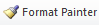 Please visit https://youtu.be/yjdL2n4lZm4 for more detailed instructions.University Requirements:See University General Requirements for Baccalaureate degrees (p. 44)First Year Making Connections CourseSem. Hrs.AGRI 1213, Making Connections in Agriculture3General Education Requirements: Sem. Hrs.See General Education Curriculum for Baccalaureate degrees (p. 89)Students with this major must take the following:MATH 1023, College Algebra or MATH course that requires MATH 1023 as a prerequisitePHYS 2054, General Physics I BIOL 1003 AND BIOL 1001, Biological Science and LaboratoryCHEM 1013 AND 1011, General Chemistry I and Laboratory ORCHEM 1043 AND CHEM 1041, Fundamental Concepts of Chemistry and LaboratoryCOMS 1203, Oral Communication (Required Departmental Gen. Ed. Option)35Agriculture Core Courses: Sem. Hrs.(See Beginning of Agriculture Section) 24Major Requirements:Sem. Hrs.See emphasis area below.Emphasis Area (Agricultural Systems Technology):Sem. HrsSelect one of the following:AGEC 3003, Agricultural MarketingAGEC 3013, Agricultural Records ORAGEC 3063, Agricultural Sales and Service AGST 3503, Geospatial Data Applications3AGED 3433, Agricultural Equipment Hydraulic Systems3  AGRI 4223, Agriculture and the Environment3AGST 1003, Modern Agricultural Systems3AGST 3503, Agricultural Spatial Technologies I 3AGST 3513, Agricultural Spatial Technologies II3AGST 3543, Fundamentals of GIS/GPS3AGST 4003, Modern Irrigation Systems3AGST 4013, Precision Application TechnologyAGST 4022, Irrigation Technology Tools3
2AGST 4543, Advanced GIS for Agriculture and Natural Resources Geographic Information Systems 3Select one of the following:AGST 4501, Agricultural Decision Analysis ORAGST 4511, Unmanned Aircraft Systems1AGST 4773, Remote Sensing3AGST 4843, Agricultural Systems Technology Capstone3Select two of the following:BIO 3023, Principles of Ecology OR
GEOG 2613, Introduction to Geography ORGEOG 3723, Introduction to Physical Geography ORGEOG 4113, Water Resources Planning ORGEOG 4623, Environmental Management ORGEOG 4633, ClimatologyCHEM 1043 Fundamental Concepts of Chemistry 3 6Select one of the following:CIT 1503, Microcomputer Applications OR
CS 1013, Introduction to Computers 3MATH 1033, Plane Trigonometry3Select one of the following:BIO 1503 AND 1501, Biology of Plants and Laboratory ORGEOL 1003 AND 1001, Environmental Geology and Laboratory ORPHSC 1014, Energy and the Environment ORPHSC 1203 AND 1201, Physical Science and Laboratory ORPHYS 1103 AND 1101, Intro to Space Science and Laboratory ORPHYS 2054, General Physics I PHYS 2064, General Physics II 4Select one two of the following:PSSC 3313, Plant Disease Management ORPSSC 3323, Weeds and Weed Control ORPSSC 4713, Soil Quality Assessment and Interpretation ORPSSC 4804, Principles of Crop Production ORPSSC 4813, Soil Fertility ORPSSC 4853, Soil and Water Conservation3 6-7TECH 3803, Electrical Systems3TECH 3863, Industrial Safety3TECH 4813, Operations Systems Research3Upper-level electives in AGEC, AGED, AGST, AGRI, PSSC, ANSC, HORT, or TECH.3 8-9Sub-total58Total Required Hours:120